Jihočeský kraj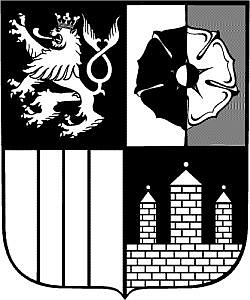 Směrnicenázev: Zásady poskytování odměn a peněžitých plnění neuvolněným členům zastupitelstva a členům výborů a komisí, kteří nejsou členy zastupitelstvaČÍSLO: SM/132/ZK ZMĚNA Č .:  ---PLATNÁ OD:  14. 12. 2017			Účinná od: 1. 1. 2018Rozsah působnosti: orgány krajeVypracoval: Ing. Zdeňka Pandulová, vedoucí organizačního oddělení, KHEJZa aktualizaci zodpovídá: Mgr. Petr Soukup, vedoucí odboru KHEJSchválil: zastupitelstvo krajeVydáno: v tištěné podobě, na intranetu na adrese: vyhlášky, normy Jč krajeZměnový list ke směrnici č.: SM/…/ZK					*) Předmětem změny se rozumí, v čem nastala úprava (článek, strana apod.), při rozsáhlejších úpravách možno uvést v celém rozsahu. 			Zásady poskytování odměn a peněžitých plnění neuvolněným členům zastupitelstva a členům výborů a komisí, kteří nejsou členy zastupitelstvaČl. 1Úvodní ustanoveníZásady poskytování odměn a peněžitých plnění neuvolněným členům zastupitelstva a členům výborů a komisí, kteří nejsou členy zastupitelstva (dále „Zásady“) se vztahují na výkon funkce neuvolněného člena Zastupitelstva Jihočeského kraje (dále jen „zastupitelstvo“), člena výboru zastupitelstva a člena komise Rady Jihočeského kraje (dále jen „rada“), který je spojený s přípravou a účastí na zasedání zastupitelstva, na jednání výborů a komisí, případně při plnění dalších úkolů při výkonu funkce.Jihočeský kraj poskytne v souladu s § 35 odst. 2 písm. q) a s) a násl. zákona č. 129/2000 Sb., o krajích, ve znění pozdějších předpisů (dále „zákon o krajích“), za výkon funkce odměnu neuvolněnému členu zastupitelstva, peněžité plnění fyzické osobě - členu výboru a komise, který není členem zastupitelstva, uhradí neuvolněnému členu zastupitelstva náhradu za ušlý výdělek, náhradu mzdy zaměstnavateli neuvolněného člena zastupitelstva a zaměstnavateli fyzické osoby - členu výboru a komise, který není členem zastupitelstva, v souladu s  touto směrnicí.Čl. 2Odměny členů zastupitelstva neuvolněných pro výkon funkceOdměny neuvolněným členům zastupitelstva za výkon funkce jsou stanoveny platným usnesením zastupitelstva, a to v souladu se zákonem o krajích a nařízením vlády č. 318/2017 Sb., o výši odměn členů zastupitelstev, ve znění pozdějších předpisů.Neuvolněnému členu zastupitelstva náleží odměna za každý kalendářní měsíc ve výši podle platného usnesení zastupitelstva kraje, které upravuje i případ souběhu funkcí. Čl. 3Odměny fyzických osob - členů výborů zastupitelstva a komisí rady, kteří nejsou členy zastupitelstva Na základě ustanovení § 35 odst. 2 zákona o krajích poskytuje kraj členům výborů zastupitelstva a komisí rady, kteří nejsou členy zastupitelstva (dále „občan“), peněžité plnění spojené s výkonem této funkce (dále jen „odměna“) podle platného usnesení zastupitelstva. V případě souběhu funkcí náleží občanovi měsíční odměna až do výše souhrnu odměn za jednotlivé funkce.Odměna se občanům zasílá bankovním převodem na účet u peněžního ústavu. Čl. 4Vzdání se odměny Vzdání se práva na odměnu se řídí § 54 zákona o krajích a zákoníkem práce.Pokud chce člen zastupitelstva vykonávat funkci bez nároku na odměnu, měl by toto přednést na zasedání zastupitelstva nebo podat zastupitelstvu tento podnět písemně.Zastupitelstvo pak svým usnesením může zastupiteli určit novou výši odměny, případně stanovit, že odměna bude nulová.Čl. 5Náhrada mzdy za poskytnuté pracovní volno neuvolněnému členu zastupitelstva, který je v pracovním nebo v jiném podobném poměruNeuvolněnému členu zastupitelstva, který je v pracovním nebo v jiném podobném poměru, poskytne zaměstnavatel pro výkon funkce pracovní volno s náhradou mzdy. Podle § 201 odst. 3 zákoníku práce neuvolněným členům zastupitelstva, kteří jsou v pracovním poměru, musí být z důvodu výkonu veřejné funkce poskytnuto pracovní volno v rozsahu 20 pracovních dnů (směn) v kalendářním roce.Kraj poskytne zaměstnavateli potvrzení o účasti neuvolněného člena zastupitelstva na jednání či akci s uvedením doby trvání uvedené v příloze č. 1 těchto Zásad.Náhradu mzdy (refundaci) za dobu nezbytně nutného pracovního volna, kterou uvolňující zaměstnavatel poskytl, hradí kraj na základě faktury od zaměstnavatele po splnění podmínek daných těmito Zásadami. Kraj uhradí náhradu mzdy rovněž v případě, že zaměstnavatel poskytne pracovní volno nad rámec stanovený v odstavci 1.Ke stanovení doby potřebné pro výkon funkce ze strany kraje slouží zpravidla pozvánka, cestovní příkaz. K vykázání doby, po kterou byl člen zastupitelstva uvolněn pro výkon funkce, slouží formulář uvedený v příloze č. 2 těchto Zásad. V žádosti se uvádí pouze doba nezbytně nutného pracovního volna (obvykle maximálně 8 hodin za den, při pružné pracovní době pouze doba uvolnění, která zasáhla do základní pracovní doby). Tato žádost je přílohou faktury, kterou zaměstnavatel předkládá kraji k úhradě.Čl. 6Náhrada výdělku ušlého v souvislosti s výkonem funkce neuvolněného člena zastupitelstva, který je podnikající fyzickou osobou nebo osobou provozující samostatně výdělečnou činnostNeuvolněným členům zastupitelstva, kteří jsou osobami podnikajícími nebo osobami provozujícími samostatně výdělečnou činnost, poskytuje kraj náhradu výdělku ušlého v souvislosti s výkonem jejich funkce paušální částkou, jejíž výši za hodinu a měsíc stanoví zastupitelstvo kraje usnesením. Neuvolněný člen zastupitelstva sdělí skutečnost, že je podnikající fyzickou osobou nebo osobou provozující samostatně výdělečnou činnost, neprodleně hejtmance kraje prohlášením či dopisem, jehož vzor je uveden v příloze č. 3 těchto Zásad. Obdobným způsobem oznámí rovněž změnu této skutečnosti.Náhrada výdělku ušlého v souvislosti s výkonem funkce neuvolněného člena zastupitelstva se poskytuje na základě předaného formuláře (příloha č. 4) a potvrzení o účasti na jednání.Náhrada ušlého výdělku může být proplacena nejvýše za dva měsíce zpětně.Zastupitel nemůže uplatňovat souběžně náhradu mzdy a náhradu ušlého výdělku podnikající osoby.Při výplatě ušlého výdělku nebude sražena plátcem daně žádná daň, zastupitel je povinen si vypořádat svou daňovou povinnost sám.Čl. 7Doba potřebná pro výkon funkce neuvolněného člena zastupitelstvaDobou potřebnou pro výkon funkce neuvolněného člena zastupitelstva je doba spojená s účastí a nutným časem stráveným na cestě na:zasedání zastupitelstvaschůzi radyjednání výborů zastupitelstvajednání komisí radyjednání politického klubu konaných před zasedáním zastupitelstva ve stanovených prostorách, max. 2 hodiny jednání pracovní komise (např. veřejné zakázky, dotační programy), na kterou byl jmenován nebo určen radou či zastupitelstvem pracovní cestě, na kterou byl vyslán hejtmankouúčasti na dalších akcích, na které je zastupitel delegován či pozván zastupitelstvem, radou, hejtmankou, příp. dalšími uvolněnými členy rady ověřování zápisu ze zastupitelstva a rady krajejednání představenstva nebo dozorčí rady, které je členem na základě usnesení rady nebo zastupitelstva.Rozsah doby potřebné pro výkon funkce v konkrétním případě určuje kraj. Ke stanovení doby, která je nutná pro výkon funkce, slouží zpravidla pozvánka a prezenční listina a pro stanovení času potřebného pro cestu na jednání prohlášení zastupitele. Jednání výborů zastupitelstva a komisí rady se svolávají od 14:00 hodin, vícedenní výjezdní jednání je možno konat jednou ročně na základě předchozího souhlasu hejtmana. Případné výjimky povoluje hejtman.Čl. 8Náhrada mzdy za poskytnuté pracovní volno fyzické osobě - členu výboru či komise, který je v pracovním nebo v jiném podobném poměru(1)	Fyzické osobě - členu výboru zastupitelstva či komise rady, který je v pracovním nebo v jiném podobném poměru, poskytne zaměstnavatel pro výkon funkce pracovní volno v nezbytně nutném rozsahu podle zákoníku práce.(2)	Kraj poskytne zaměstnavateli potvrzení o účasti člena zastupitelstva na jednání či akci.Náhradu mzdy za dobu nezbytně nutného pracovního volna, pokud mu ji uvolňující zaměstnavatel poskytl, uhradí kraj formou faktury od zaměstnavatele (refundace). Dobou potřebnou pro výkon funkce člena výboru či komise podle odst. 1) je doba spojená s dopravou a účastí na:a)	jednání výborů, příp. prováděné kontrole u oprávněných výborůb)	jednání komisíc)   dalších akcích, na které je delegován či pozván zastupitelstvem, radou, hejtmankou, příp. dalšími uvolněnými členy rady kraje. K vykázání doby, po kterou je člen podle odst. 1) uvolněn pro výkon funkce, slouží formulář uvedený v příloze č. 5 těchto Zásad. Tato žádost musí být přílohou refundační faktury, kterou zaměstnavatel předkládá kraji k úhradě.Čl. 9Závěrečná a společná ustanoveníPro výplatu odměn a dalších náhrad jsou dotčené osoby – členové zastupitelstva, fyzické osoby, členové výborů a komisí - povinny poskytnout Krajskému úřadu Jihočeského kraje (KHEJ) potřebné informace v osobním dotazníku, dále formuláři pro sdělení čísla bankovního účtu a v dalších vyžádaných prohlášeních, která se týkají např. odvodů na zdravotní pojištění. Dotčené osoby neprodleně sdělí změnu adresy, čísla účtu u peněžního ústavu, změnu zdravotní pojišťovny, příp. jiné důležité informace.Součástí těchto Zásad jsou přílohy:Příloha č. 1:   Potvrzení o účasti neuvolněného člena zastupitelstva resp. občana na jednání či akci pro zaměstnavatelePříloha č. 2:  Žádost neuvolněného člena zastupitelstva, který je podnikatelem nebo sobou jinak výdělečně činnou, o proplacení náhrady ušlého výdělku po dobu výkonu funkce Příloha č. 3  Písemné prohlášení člena zastupitelstva adresované hejtmance kraje, že splňuje ustanovení § 46 odst. 3 zákona č. 129/2000 Sb., o krajíchPříloha č. 4:    Žádost neuvolněného člena zastupitelstva, který je v pracovním nebo v jiném obdobném poměru, o refundaci mzdy poskytnuté za pracovní volno po dobu výkonu funkce Příloha č. 5:    Žádost fyzické osoby – člena výboru zastupitelstva či komise rady, který je v pracovním nebo v jiném obdobném poměru, o refundaci mzdy poskytnuté za pracovní volno po dobu výkonu funkceFormuláře uvedené v přílohách Zásad, jejich počet a obsah, mohou být podle potřeby upraveny ve vnitřním předpisu krajského úřadu.Tyto zásady byly schváleny usnesením zastupitelstva kraje č. 422/2017/ZK-10 ze dne 14. 12. 2017 a nabývají účinnosti dnem 1. 1. 2018.  Příloha č. 1Jihočeský krajPotvrzení účasti pro zaměstnavatele pro refundaci mzdyNeuvolněný člen Zastupitelstva Jihočeského kraje:se zúčastnil jednání spojeného s výkonem funkce člena Zastupitelstva Jihočeského kraje: zasedání zastupitelstva / rady / výboru / komise ……………………………., jiné akce ………………… …………………………………………………..  *)  konané dne  …….…. .201..  od  _____  do______  hodin v …………………………………….. ……………………..V Českých Budějovicích dne __. __. 201.							            …………………………………………     Podpis oprávněné osoby            (hejtman, předseda výboru, komise,					                                        vedoucí KHEJ na základě plné moci)Čas strávený na cestě: ………………… hod. . (vyplní zastupitel)Jihočeský krajPotvrzení účasti pro zaměstnavatele pro refundaci mzdyČlen výboru Zastupitelstva Jihočeského kraje či Komise Rady Jihočeského kraje:se zúčastnil jednání spojeného s výkonem funkce člena: výboru………………………………….komise……………………………., jiné akce ………………… …………………………………………………..  konané dne  …….…. .201..  od  _____  do______  hodin v …………………………………….. ……………………..V Českých Budějovicích dne __. __. 201.							            …………………………………………     Podpis oprávněné osoby (předseda výboru, komise,					                                        vedoucí KHEJ na základě plné moci)Čas strávený na cestě: ………………… hod. (vyplní člen)Příloha č. 2Žádostneuvolněného člena zastupitelstva, který je v pracovním nebo v jiném obdobném poměru, o refundaci mzdy poskytnuté za pracovní volno po dobu výkonu funkceNeuvolněný člen zastupitelstva:Žádám o náhradu ušlého výdělku za účast na: Vyplní zaměstnavatel:V ……………. dne …………………	………………………………………………………….		 	Podpis neuvolněného člena zastupitelstvaInformace pro zaměstnavatele:Tuto vyplněnou žádost přiložte k vystavené faktuře a zašlete na adresu: Jihočeský kraj – Krajský úřad, U Zimního stadionu 1952/2, 370 76 České Budějovice, IČO 70890650. Na faktuře uveďte zvlášť výši náhrady mzdy a sociálního a zdravotního pojištění zaměstnavatele.Ověřeno: …………….………………..………..……… dne …………………              Jméno a podpis zaměstnance organizačního oddělení nebo jiné oprávněné osobyPříloha č. 3 Jihočeský krajhejtmanka krajeProhlášeníOznamuji tímto, že jsem osobou, které se týká § 46, odst. (3) zákona č. 129/2000 Sb., o krajích, ve znění pozdějších předpisů. Jsem neuvolněným členem zastupitelstva Jihočeského kraje, který je podnikající fyzickou osobou nebo osobou provozující samostatnou výdělečnou činnost, a v souvislosti s výkonem funkce zastupitele mi uchází výdělek.IČ firmy, RČ – OSVČ, jiné zaopatřeníToto oznámení je učiněno pro účely poskytování náhrady ušlého výdělku paušální částkou, jejíž výši stanovuje zastupitelstvo kraje.V …………………….  dne …………………	…………………………………………………………….		Jméno a příjmení člena neuvolněného zastupitelstva  ………………………………………………                                                                                              podpis Příloha č. 4Žádostneuvolněného člena zastupitelstva, který je podnikatelem nebo osobou jinak výdělečně činnou, o proplacení náhrady ušlého výdělku po dobu výkonu funkceZa měsíc ……………………… a rok…………………..Žádám o náhradu ušlého výdělku za účast na : V …………………………… dne …………………	                                                                …………………………………………………………………		                                                     Podpis neuvolněného člena zastupitelstvaOvěřeno: …………….………………..………..……… dne ………………………              Jméno a podpis zaměstnance organizačního oddělení nebo jiné oprávněné osobyPříloha č. 5Žádostfyzické osoby – člena výboru zastupitelstva či komise rady, který je v pracovním nebo v jiném obdobném poměru, o refundaci mzdy poskytnuté za pracovní volno po dobu výkonu funkceVyplní zaměstnavatel:V ………………………………. dne …………………	……………………………………….			                vlastnoruční podpis člena Informace pro zaměstnavatele:Tuto vyplněnou žádost přiložte k vystavené faktuře a zašlete na adresu: Jihočeský kraj – Krajský úřad, U Zimního stadionu 1952/2, 370 76 České Budějovice, IČO 70890650. Na faktuře uveďte zvlášť výši náhrady mzdy a sociálního a zdravotního pojištění zaměstnavatele.Ověřeno: …………….………………..………..……… dne …………………  	    Jméno a podpis zaměstnance organizačního oddělení nebo jiné oprávněné osoby Změna č.Původní vydáníPlatnost od:Předmět změny:*) Změna č.Platnost od:Předmět změny:*)Změna č.Platnost od:Předmět změny:*)Změna č.Platnost od:Předmět změny:*)Změna č.Platnost od:Předmět změny:*)Změna č.Platnost od:Předmět změny:*)Změna č.Platnost od:Předmět změny:*)Změna č.Platnost od:Předmět změny:*) Jméno a příjmeníJméno a příjmeníJméno a příjmeníVýkon funkceDatumDoba trvání od - do Počet hodin Počet hodin PoznámkaVýkon funkceDatumDoba trvání od - do celkemk náhraděPoznámkaZasedání zastupitelstvaSchůze radyZasedání výboru, komise………………………………… Jiná akce (název) související s výkonem funkce vč. uvedení orgánu kraje, který neuvolněného člena ZK delegoval nebo vyslal: 1.2.CelkemCelkemCelkemNázev a adresa organizace, s níž je uzavřený pracovní poměrPočet hodin poskytnutého placeného volnaJméno a příjmeníVýkon funkceDatumDoba trvání od - do Počet hodin Počet hodin PoznámkaVýkon funkceDatumDoba trvání od - do celkemk náhraděPoznámkaZasedání zastupitelstvaSchůze radyZasedání výboru, komise………………………………… Jiná akce (název) související s výkonem funkce vč. uvedení orgánu kraje, který neuvolněného člena ZK delegoval nebo vyslal: 1.2.CelkemCelkemCelkemJméno a příjmeníVýkon funkceDatumMísto konáníPočet hodinPočet hodinPoznámkaVýkon funkceDatumMísto konánícelkemk náhraděPoznámkaZasedání výboru -  komise………………………………… Jiná akce (název) související s výkonem funkce vč. uvedení orgánu kraje, který neuvolněného člena ZK delegoval nebo vyslal: CelkemCelkemCelkemNázev a adresa organizace, s níž je uzavřený pracovní poměrPočet hodin poskytnutého placeného volna